Covers of 2018 Chidren’s Choice Book Awards 5th-6th Grade2008 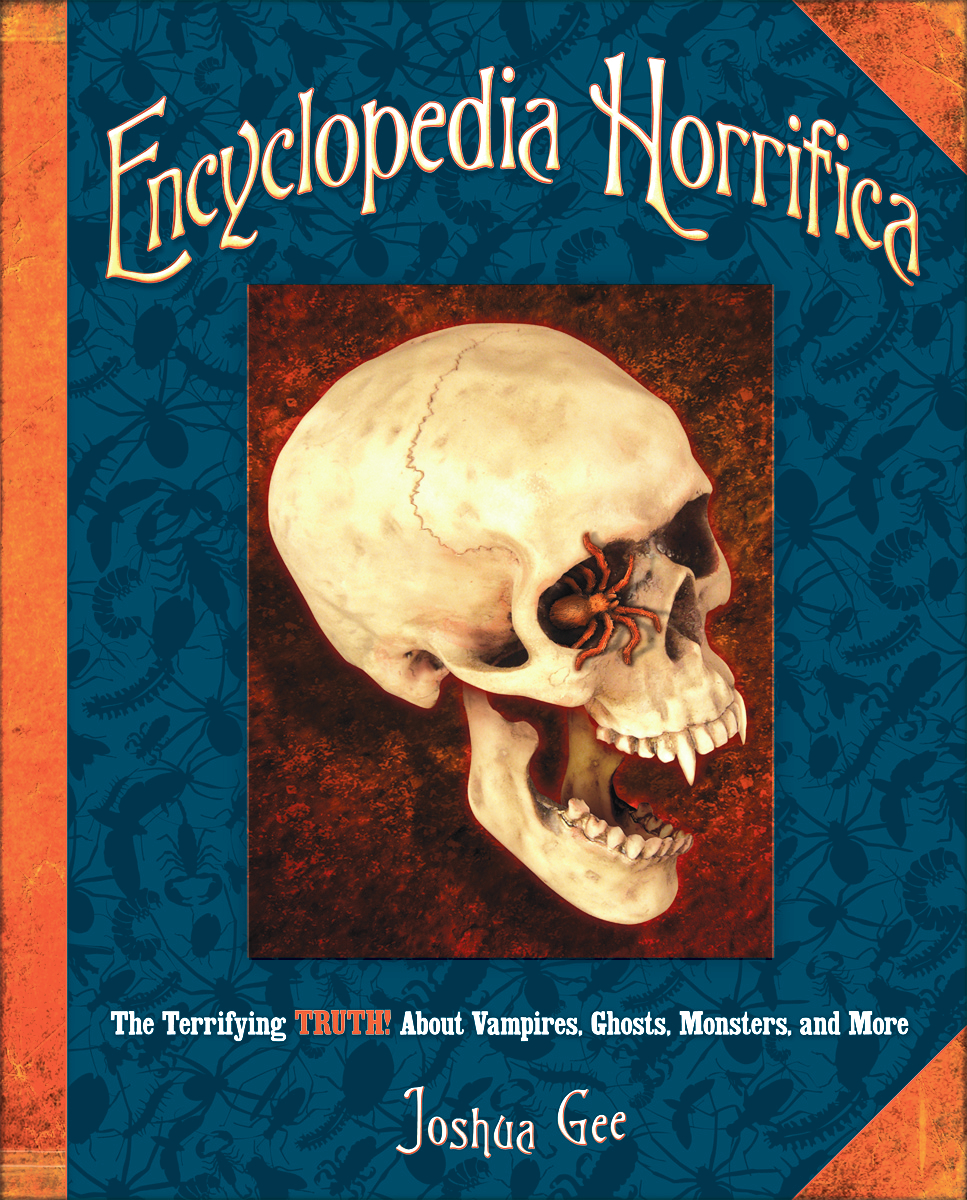 2009 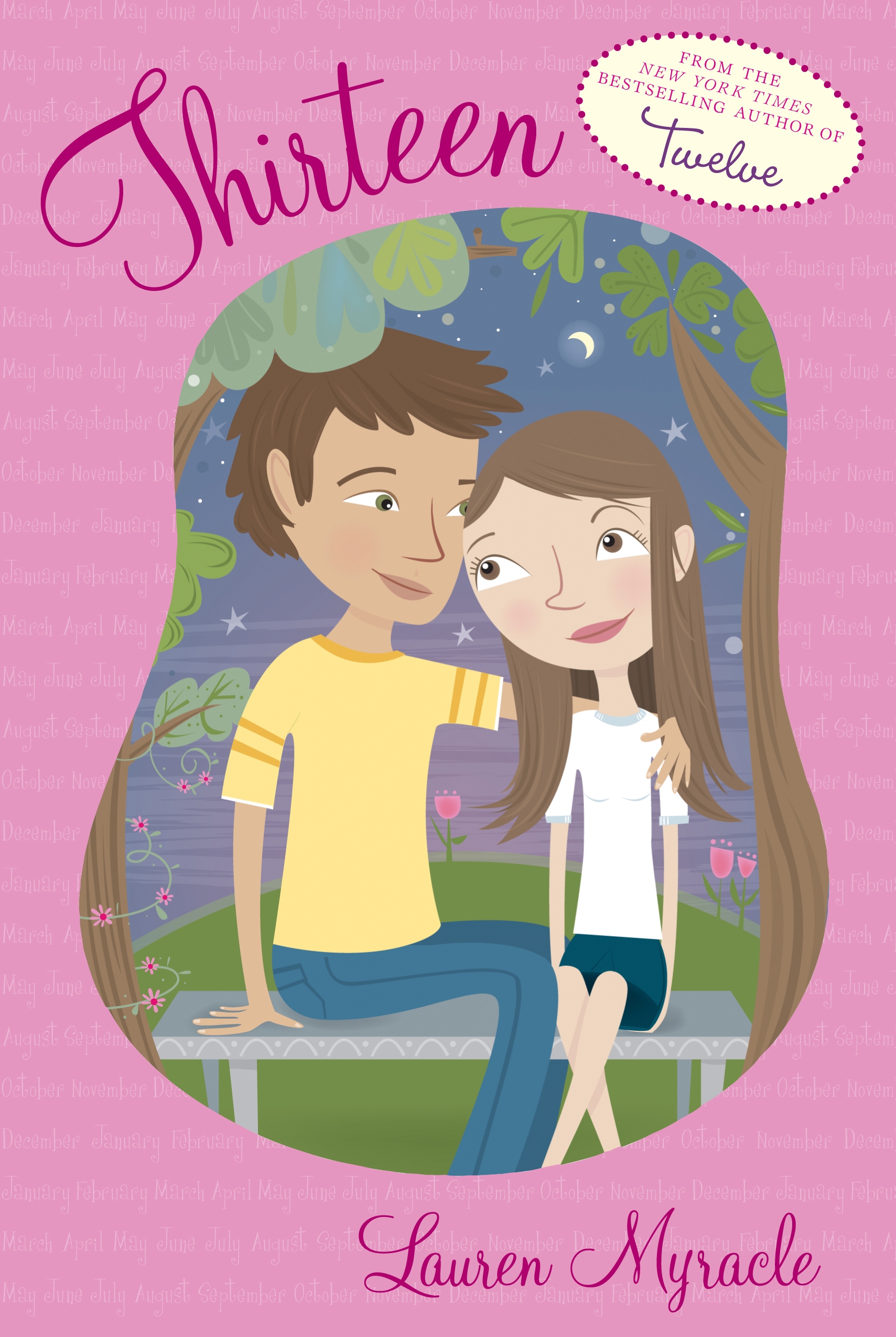 2010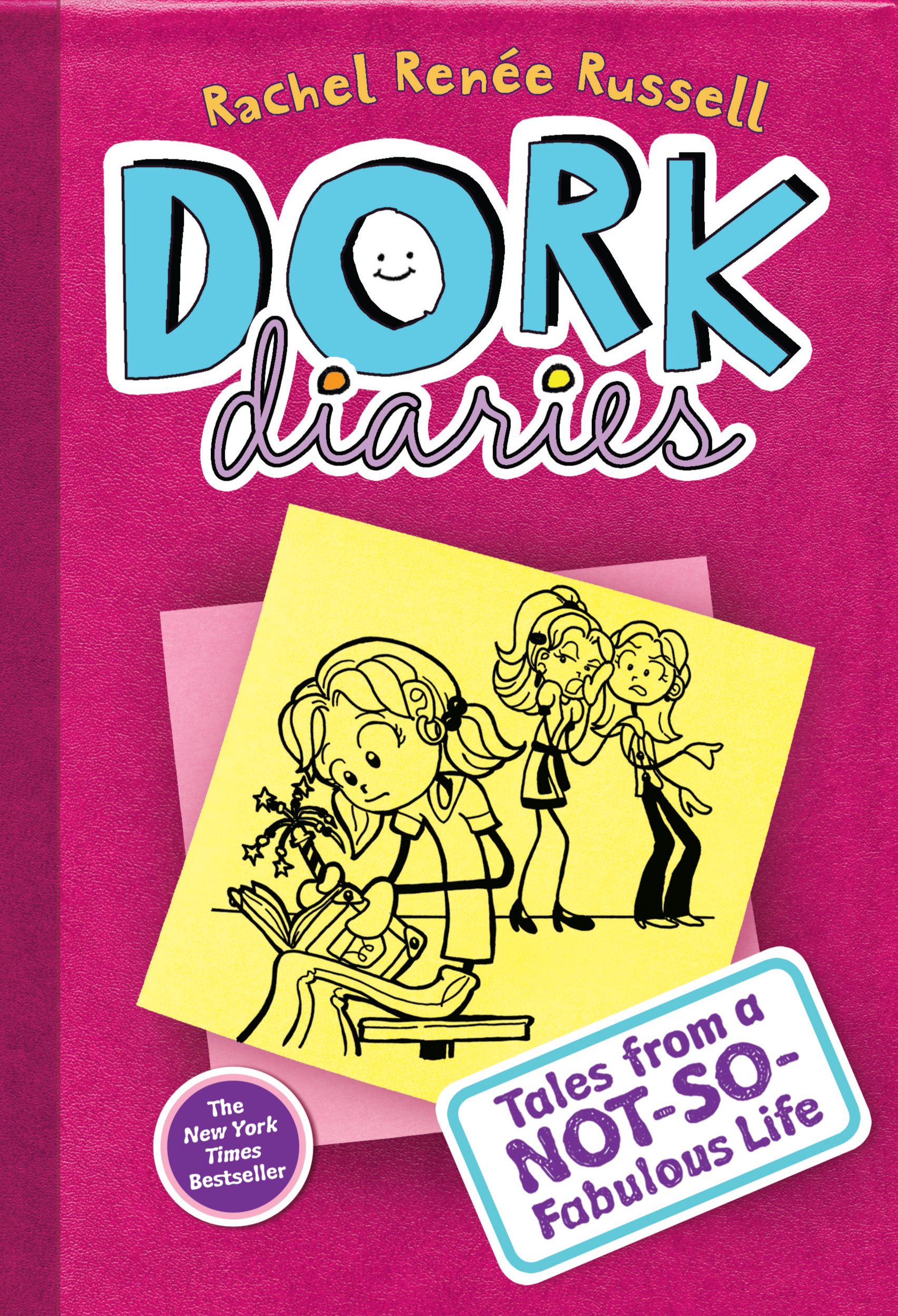 2011 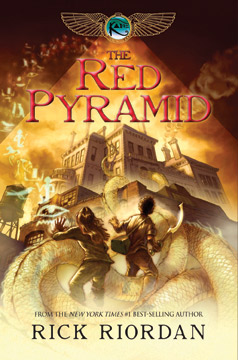 2012 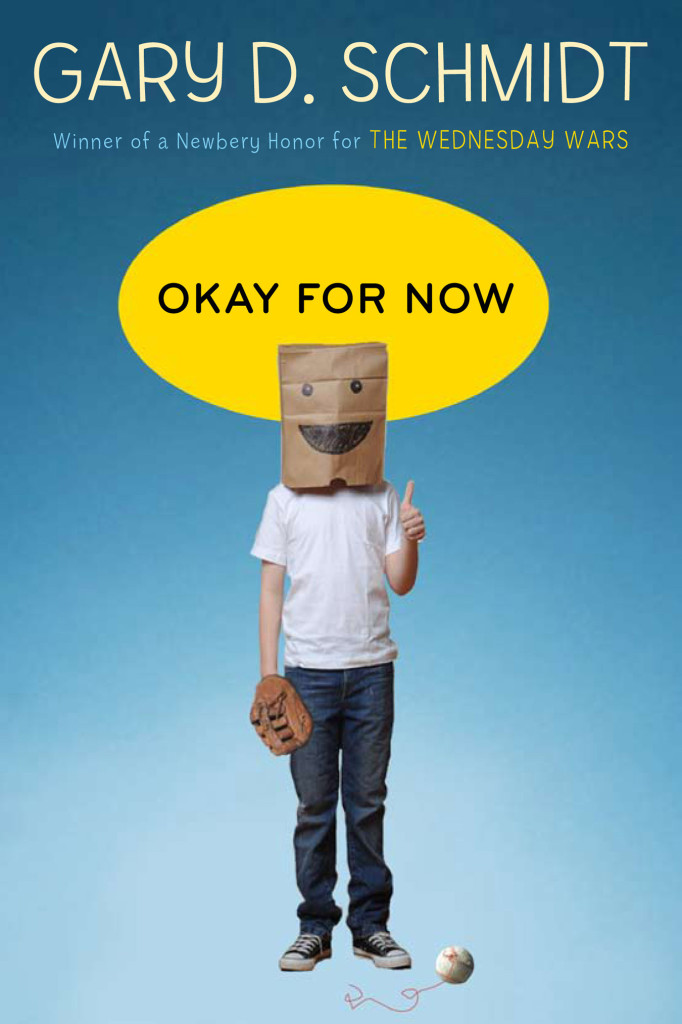 2013 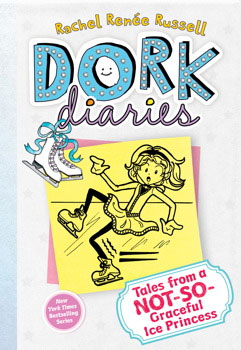 2014 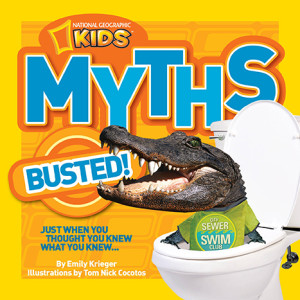 2015 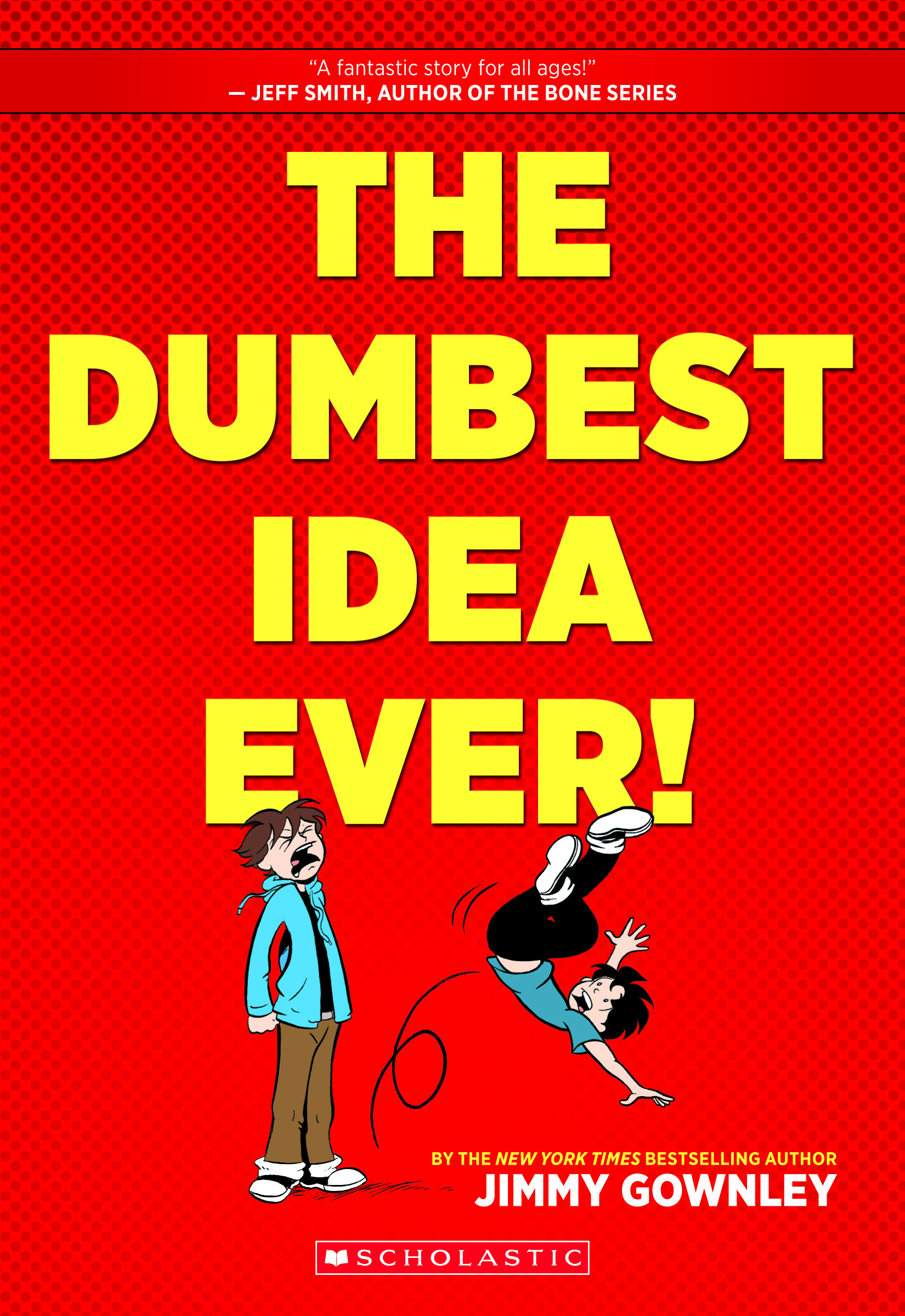 2016 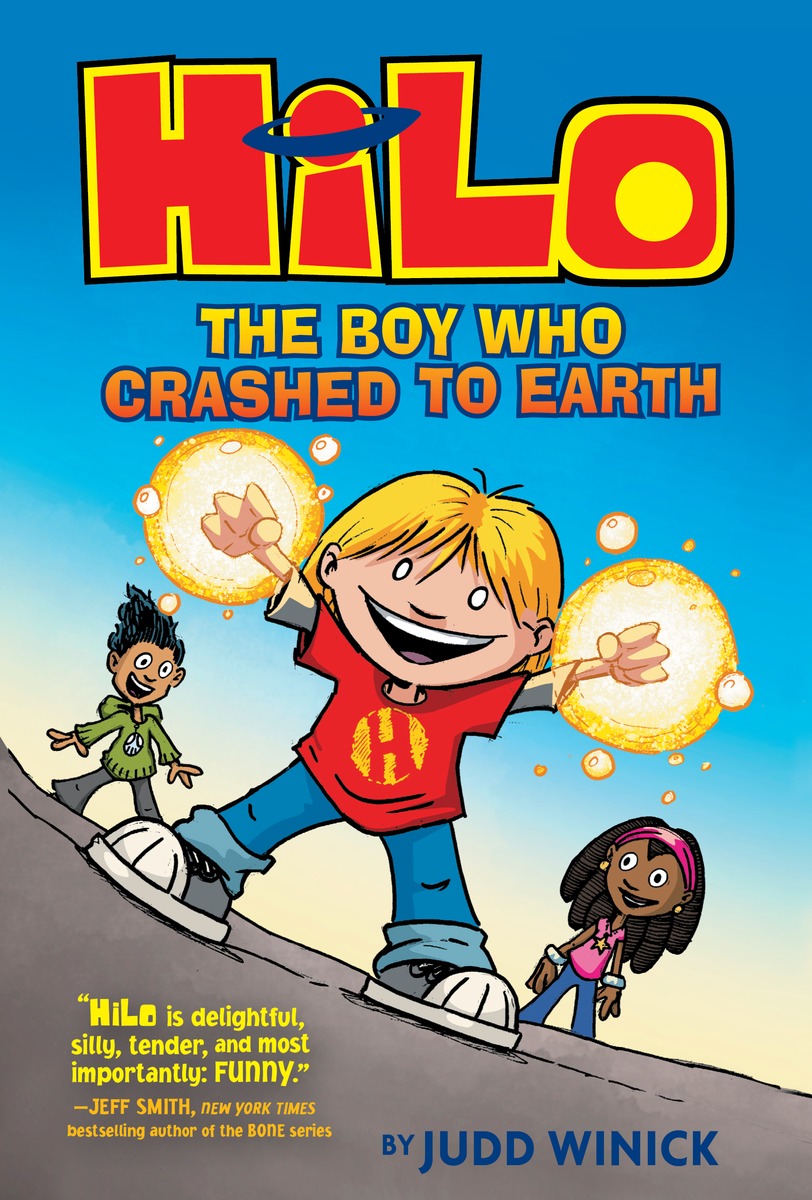 2017 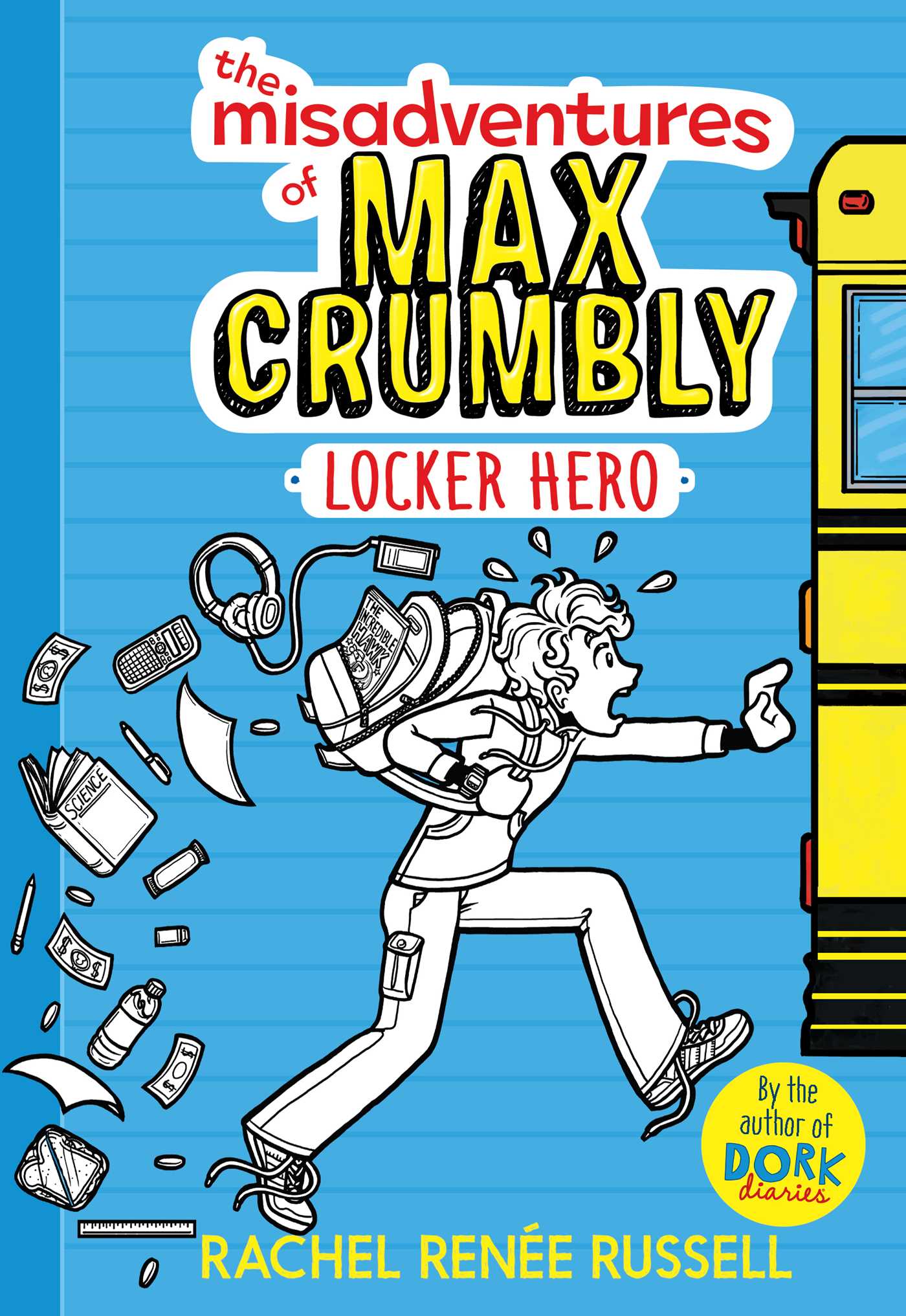 